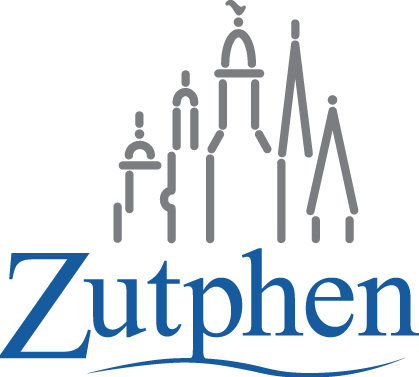 Aanvraagformulier vakantie & verlof voor 10 dagen per schooljaar of minder.Aan de directeur van de 	WALTER GILLIJNSSCHOOL   naam: 	Manon VriezekolkIn te vullen door de ouder(s)/verzorger(s)naam			…………………………………………………adres			……………………………………postcode + woonplaats	………………………………………………telefoonnummer	……………………………………………………
mailadres:		………………………………………naam	leerling		………………………………………geb.datum leerling			……….................stamgroep: …………………..naam	leerling		………………………………………………geb.datum leerling			……....................stamgroep: …………………..naam	leerling		………………………………………………geb.datum leerling			……………………stamgroep: …………………..Periode verlof		reden voor het verlof	(indien dit te weinig ruimte is, kunt u een bijlage bijvoegen)Plaats:   			Datum:  			Handtekening		In te vullen door de directeur van de schoolHet verlof wordt wel / niet verleend. Reden voor wel / niet verlenen van het verlof :Indien u zich niet met deze beslissing kunt verenigen, kunt u hiertegen op grond van de Algemene Wet Bestuursrecht binnen 6 weken na dagtekening van deze beschikking gemotiveerd een bezwaarschrift indienen bij de directeur van de school.Plaats:		Zutphen	Datum	Handtekening		Indien het gaat om een aanvraag voor vakantie verlof dient u bij het aanvraagformulier een werkgeversverklaring te voegen 